Цель мероприятия:- Укрепление нравственно-патриотических чувств дошкольников через совместное мероприятие с участием детей, родителей, педагогов. - Воспитание у детей уважения к историческому прошлому своего народа.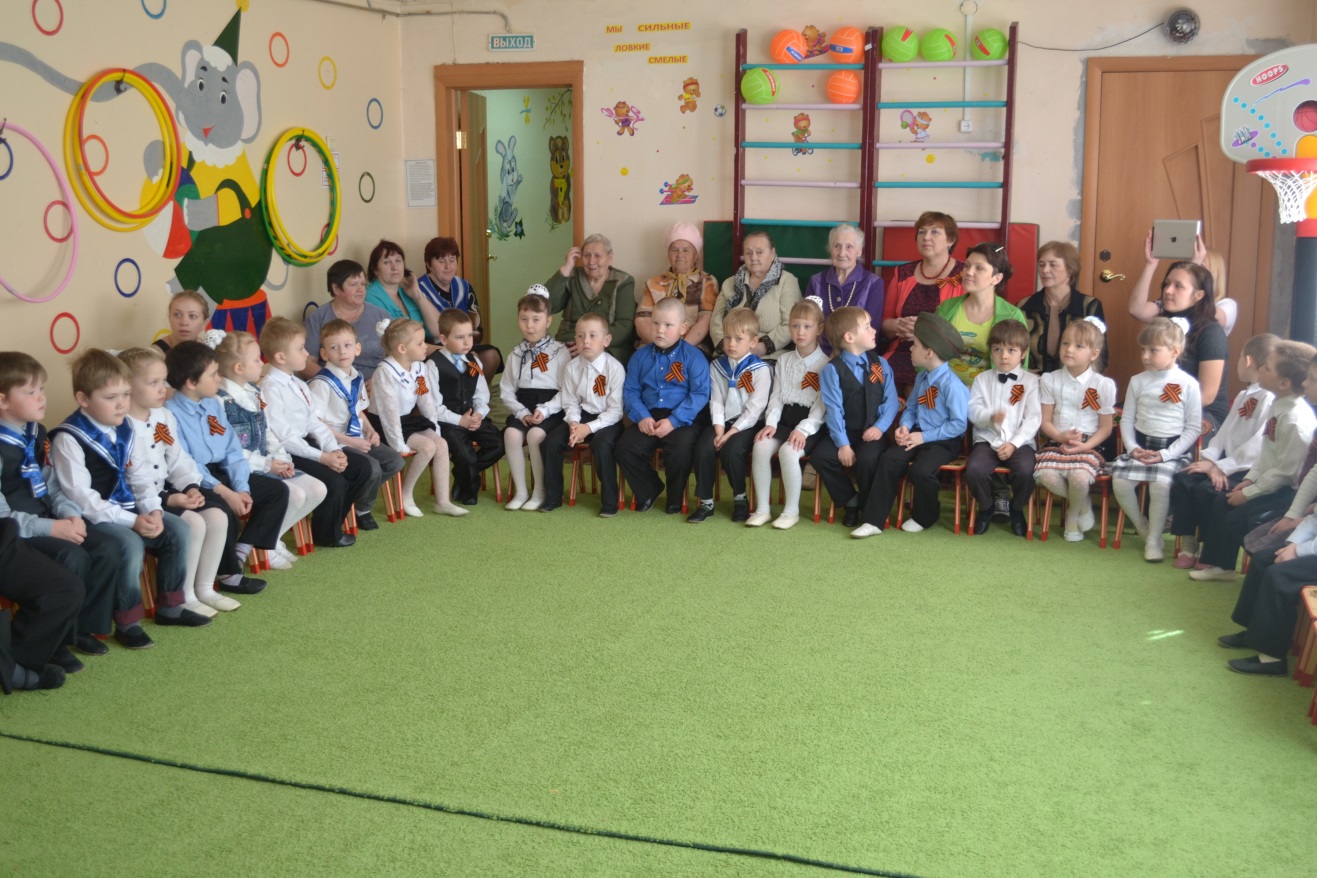 Дети входят в зал, маршируя под фонограмму песни «День Победы» Д. Тухманова, встают в полукруг.Чтение стихов сопровождается показом слайдов, отображающих содержание стихов.Дети: Что такое День Победы? Что такое День Победы?             Это утренний парад, это праздничный салют,             Едут танки и ракеты, фейерверк взлетает в небо,             Марширует строй солдат, рассыпаясь там и тут. Песня: « Большой праздник» слова и музыка Н.Я.Соломыкиной, исполняют дети старшей и подг. группы.Ведущий: Мы рады видеть всех вас в этом зале, сегодня мы впервые открываем музыкальную гостиную «Песни военных лет» в нашем детском саду. Историю страны, историю народа,Вступающему в мир, необходимо знать.О страшной той войне, потерях и невзгодах,Нам всем необходимо знать.Дети: Есть песни, любимые народом.              Грозно танки в бой идут,             Они в сердце каждого живут.                Танкисты вас не подведут.             Не состарят эти песни годы,                С боем города берут,             Эти песни любят и поют.                      Песню весело поют.Звучит песня: « Три танкиста» музыка Дан. и Дм. Покрассов, слова Б. Ласкина.Ведущий: Наша музыкальная гостиная  посвящена ветеранам Великой Отечественной войне , для них прозвучит песня «Катюша».Дети: Ну, а эту песню все в России знают,              И на праздниках ее часто исполняют.             Ее бойцы в окопах напевали             И в честь нее орудие назвали.             Знают эту песню и Миша, и Танюша.             Давайте-ка споем любимую «Катюшу». Песня: «Катюша» музыка М. Блантера, слова М.Исаковского. Ведущий: А сейчас  прозвучит песня «Панамки», в ней рассказывается о том, как родители отправляли своих детей на паромах из блокадного Ленинграда на большую землю. Неожиданно налетели немецкие самолеты и разбомбили паромы с детьми. После обстрела, когда рассеялся дым, на воде плавали только панамки.Песня «Панамки» музыка и слова В.ЕгороваВедущий: Эх, дороги…пыль да туман,                    Холода, тревоги да степной бурьян.                    Снег ли, ветер вспомним друзья…                    Нам дороги эти позабыть нельзя.Песня «Дороги», музыка А.Новикова, слова Л. Ошанина. Дети: Каждый год в день праздника Победы            Мы приходим к вечному огню            Почтить память тех, кто смертью храбрых            Пал в последнем огненном бою.             Мы приносим красные гвоздики            С нежной благодарностью от нас            И хотим вам низко поклониться             В этот радостный и грустный час.                                   Исп. песня «Вечный огонь»Ведущий: Расскажите нам о войне.                    Ведь о ней мы знаем понаслышке:                    Из кино, журналов и газет.                    В детстве нам о ней читали книжки.                    Расскажите нам о войне,                    Чтобы знали наши внуки, дети                    И любой ценою берегли                    Мир на нашей солнечной планете. Песня «Расскажите нам о войне», музыка и слова Н. Я. Соломыкиной, исполняют воспитатели. Ведущий: Над гранитным обелиском ива плачет у кургана                   Словно мать она склонилась над могилою сынка                    В той могиле неизвестной похоронены солдаты.                   Сколько их по всей России, не узнать нам никогда.                   Так давайте встанем молча и почтим их тишиной,                    Возложив цветы к кургану в благодарность со слезой.Минута молчанияДети:   Пограничникам, танкистам подрастает смена быстро             Поглядите-ка на храбрых молодых солдат.             Они на парашютах над землей парят.             Форсируют без паники огромный водоем.              Не расслабляться, мальчики, рота, подъем!Песня «Бравые солдаты», исполняют мальчики подготовительной группы.Дети: Пусть летят столетья, пусть летят года             9 мая – наша Победа, будем помнить всегда.             Пусть будет мир на всей планете, и войны не знают дети             Пусть дети учатся, мечтают; ни горя, ни беды не знают.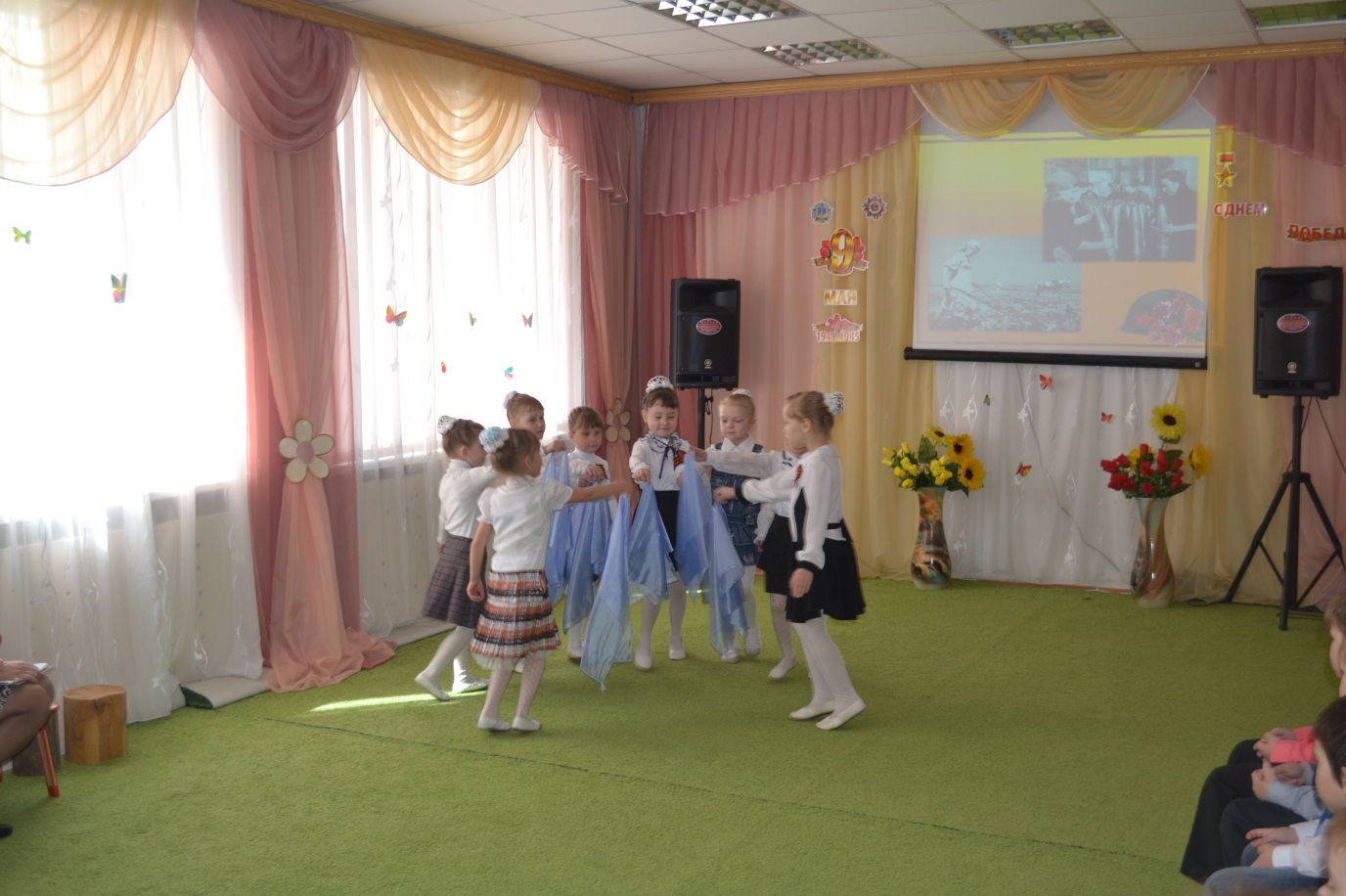                                 Танец «Весенний вальс»Ведущий: Эту песню ветераны полюбили всей душой.                   Эта песня – гимн Победы, гимн Победы над войной                   Ветераны, гости, дети, запевайте с нами.                   Слова любимой песни для всех родными стали.Песня «День Победы», музыка Д. Тухманова, слова В. Харитонова.Ведущий: Этой песней мы заканчиваем нашу  музыкальную гостиную, поздравляем с праздником Победы, желаем здоровья, счастья, мирного неба. 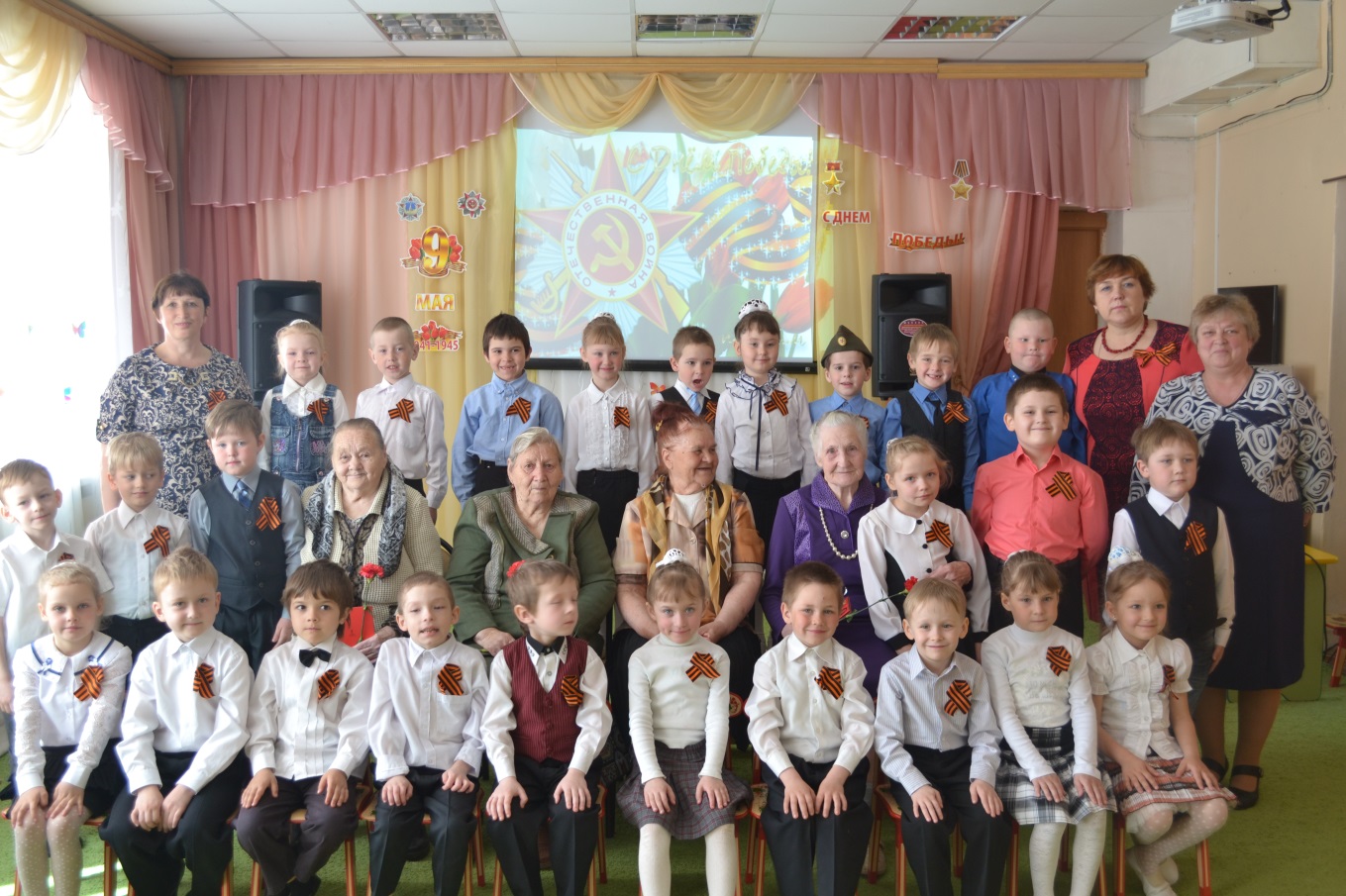 